Załącznik nr 1 do uchwały Nr LII..2022 Rady Gminy Złotów z dnia 30 listopada 2022 r. w sprawie nadania nazwy ulicy położonej w miejscowości Święta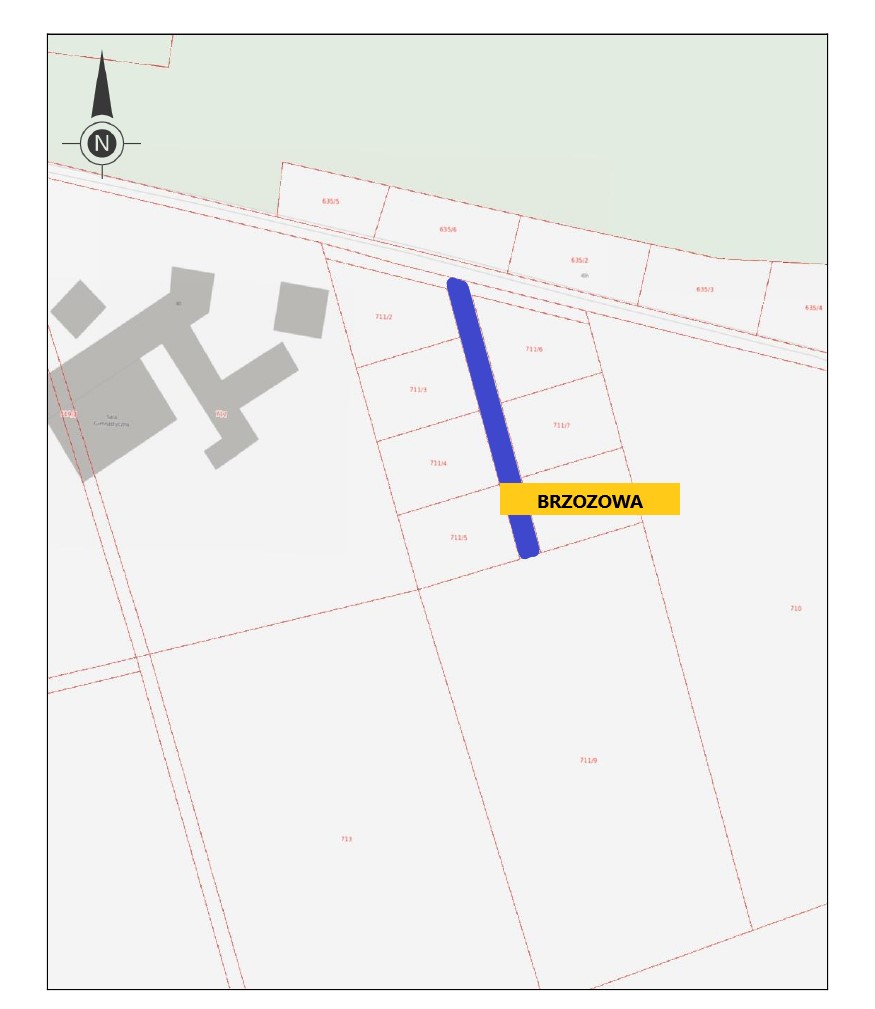 położenie ulicy zaznaczono na mapie kolorem niebieskim